                                                               Утвърдил:                                                               Красимир Дамянов                                                              Директор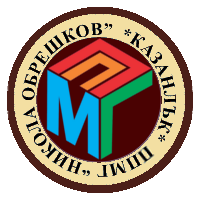 Профилирана природо-математическа гимназия „Никола Обрешков“, Гр. КазанлъкГодишен планза дейността на ППМГ „Никола Обрешков“, град Казанлъкза учебната 2022/2023 година	Раздел I: Цели, мерки и дейности	Стратегическа цел I: Постигане на европейско качество на образованието.	Мярка 1: Създаване на интегрирано учебно съдържание чрез поставяне на ученика в активна позиция при овладяване на знанията и формиране на компетентности и развитие на умения за учене през целия живот.	Дейност 1: Участие на ученици в националното състезание по ключови компетентности по природни науки и екология.Срок: ноември 2022 г.Отг.: Р.Пенова Дейност 2: Работа по проекти и национални програми:2.1 „Ученически олимпиади и състезания“;           2.2„Осигуряване на съвременна образователна среда“, модул „Подобряване на уменията за експериментална работа по природни науки“;2.3 „Обучение за IT кариера“;2.4 „ИКТ в системата за предучилищното и училищното образование“;2.5 „Работа в STEM среда“;2.6. „Работа към училищна Телерик академия – разработка на игри“.Срок: постояненОтг.: Сн. Томова, Г. Бяндов,     С. Чувитева, П. Турданова,        Г. Йорданова, Б. Сребчева, А. Кадиева, С. Младенова, Здр. Димитрова Дейност 3: Създаване на условия за изява и участие на учениците в:	3.1 регионални, национални и международни състезания по математика: „Математика без граници“, „Европейско Кенгуру“, „Турнир на четирите града“, „Национален пролетен турнир по математика“, математическо състезание „Питагор“ за ученици от 4 клас;	3.2 състезания по информатика – Националното състезание „IT Знайко“, физика, химия и опазване на околната среда, биология и здравно образование, ключови компетентности, български език и литература, чужд език, история и цивилизация, география и икономика и др., включени в календара на МОН;	3.3 провеждане на различни кръгове на олимпиади по математика, информатика, информационни технологии, физика, химия и опазване на околната среда, биология и здравно образование, ключови компетентности, български език и литература, чужд език, история и цивилизация, география и икономика и др.;	3.4 Литературното състезание „Стъпала на знанието“.Срок: целогодишен, по графикОтг.: Н. Качаков, главни учителиДейност 4: Осигуряване на достъп до различни форми на обучение:Организиране на курсове по математика и български език за 4 и 7 клас.Срок: постояненОтг.: Директор Мярка 2: Осигуряване на по-голяма практическа приложимост на обучението в електронна среда и ориентирането ѝ към конкретни резултати.Дейност 1: Споделяне на информация и опит в методическите обединения от участниците в септемврийските съвещания по предмети.Срок: септември 2022г.Отг.: Председателите на методически обединения	Дейност 2: Създаване на условия и квалификация на учителите чрез обучение по следните теми:използване на облачни технологии в учебния процес;работа в Teams;новости и удобства при работа с електронен дневник;Срок: септември 2022г.Отг.: Б. Сребчева, С. Младенова	4. възможност за създаване на Online тестове със средствата на Office 365.Срок: септември 2022г.Отг. Г. Турманова	Дейност 3: Засилване на практическото обучение на учениците чрез модернизиране на материално-техническата база и прилагане на европейски проекти.Обогатяване  на информационната банка от материали по отделните учебни предмети.Срок: постояненОтг.: учителитеДейност 4: Реализиране на спечеления по програма „Еразъм“ + проект „Европейска мобилност за модерно образование” за учители по хуманитарни  и природоматематически науки.Срок: 04.2023 г.Отг.: Ръководител на Проекта1. Да продължи участието на ППМГ в разработването на проекти по програма “Еразъм +” през новата селекционна година                                                                                      Отг: 02 2023                                                                                      Отг: Ръков. на проекта   2.Прилагане на обучение за работа в Stem среда и организиране и провеждане на бинарни уроци по природни науки. Срок: постояненОтг.: учителите по информатика, ИТ, Г. Бяндов, Г. Йорданова	Дейност 5: Повишаване на мотивацията за четене и функционалната грамотност на учениците.Популяризиране на Националния план за действие по Националната стратегия за насърчаване и повишаване на грамотността.Срок: постояненОтг.: Н. НенковОрганизиране и участие на ученици н инициативите „Четем заедно“, „Подари книга“, „Най-добър читателски дневник“, „Разкажи ми любима книга“ и др.Срок: от Коледа до 6-ти мартОтг.: учителите по БЕЛПрилагане на Наредба №6 / 11.08.2016 г. за усвояване на българския книжовен език в урочната и извънкласните дейности. Срок: постояненОтг.: учителитеМярка 3: Усъвършенстване на системата за външно и вътрешно оценяване.Дейност 1: Подобряване на организацията и анализ на резултатите от НВО за 7 клас  (български език и литература, математика, чужд език / по желание)Срок: съгласно графика на МОНОтг.: комисията за провеждане на НВО и зам. директорите	Дейност 2: Подобряване на организацията и анализ на резултатите от НВО за 10 клас  (български език и литература, математика, чужд език /по желание/, ИТ за измерване на дигитални компетентности /по желание/)Срок за анализ: 30.06.2023 г.Отг.: комисията за провеждане на НВО, учителите по ИТ и зам. директорите	Дейност 3: Подобряване на организацията и анализ на резултатите от ДЗИ (български език и литература, втори зрелостен изпит)Срок за анализ: 30.06.2023 г.Отг.: комисията за провеждане на ДЗИ  и зам. директорите	Дейност 4: Разнообразяване на формите за проверка и оценка на знанията на учениците чрез разработване на проекти по обществени науки, природни науки, чужд език и др.Срок: постояненОтг.: учителите по 	предмети	Мярка 4: Пълноценно личностно развитие на учениците чрез засилване на възпитателната работа и развитие на ученическото самоуправление.	Дейност 1: Подобряване на условията за психолого-педагогическа подкрепа на учениците.Диагностика на ученик със СОП и проблеми при работата му, както и работа с деца с изявени способности в областта на науката, изкуствата и спорта.Срок: 12.2022 г.Отг.: пед. съветникКонсултиране на ученици, родители, учители и ръководство по проблеми, свързани с взаимоотношенията в училище и развитието на учениците.Срок: постояненОтг.: пед. съветникУсъвършенстване на мерките за намаляване на броя на отсъствията на учениците чрез информиране на родителите чрез електронния дневник.Срок: постояненОтг.: кл. ръководителиОсъществяване на връзки с държавни и общински организации, подпомагащи дейността на училищата:4.1 Център за работа с деца.4.2 Регионална служба по заетостта.4.3 Детска педагогическа стая.4.4 Педагогически съветници от други училища.4.5 Районна и общинска комисия за борба срещу противообществените прояви сред малолетни и непълнолетни.4.6 Младежки център.4.7 Регионална здравна инспекция (РЗИ).	Дейност 2: Усъвършенстване на системата за превенция на насилието и агресията сред учениците с цел противодействие на ученическия тормоз в гимназията.Продължаване на дейността на координационния съвет.Осигуряване на ресурсна обезпеченост чрез:Обучение на учителите за справяне с училищния тормоз;Изготвяне на методически и помощни материали;Диагностика и психологическа помощ на учителите за преодоляване на „синдрома на прегряването“;Водене на регистър за отразяване на всяка ситуация на тормоз с кратко описание на ситуацията, участниците и предприетите мерки.Срок: постояненОтг.: пед. съветник	Дейност 3: Превенция на тютюнопушенето, употребата на алкохол и наркотични средства сред учениците.По повод 21 ноември – Международен ден без тютюнев дим да се организират следните инициативи:презентация на тема „Информирани и здрави“;пасивното пушене – криворазбрана толерантност и как да се избавим от нея;портрет на не пушача.Изложба с рисунки на тема „Животът обича непушачите“.Дейност 4: За развитие на интересите и способностите на учениците в извън учебно време и за осмисляне на свободното им време да се:1.популяризират на дейностите на Национална програма „Ученически олимпиади и състезания“, модул „Осигуряване на талантливи ученици за участие в ученическите олимпиади и състезания“ и се мотивират ученици за участие в тях;2.проведат дейности към Националния център по природо-математически науки в т.ч. лятна академия за ученици с изявени интереси по приложна математика и природни науки, вечери на науките, дни на отворените врати и др;3.организират срещи с външни лектори по избрани от учениците теми;Срок: постояненОтг. Ръководството и председателите на методически обединения 4.по случай Деня на земята, 22 април, да се проведе почистване на района около гимназията и парк „Тюлбето“;                                                                                                 Срок: април 2023 г.Отг.: Г. Бяндов, Г. Йорданова и Кл. ръководители 5.продължаване дейността на клуб „Екология“.                                                                                            Срок: постоянен                                                                                            Отг.: Г. Йорданова 6.участие в общински чествания и конференции във връзка с: 6.1.ден на независимостта (22 септември);6.2.ден на будителите (1 ноември);6.3.годишнина от обесването на Апостола (18 февруари);6.4.освобождението на България от османска власт (3 март);6.5.ден на Ботев (2 юни).                                                                                              Срок: постоянен                                                        			Отг.: учителите по 		  							история и цивилизацииДейност 5: Работа с родителската общност.Организиране на родителски срещи за запознаване с правилника за дейността на ППМГ, организацията на обучение , условията за получаване на стипендия и др. организационни въпроси.Срок: октомври 2022 г.февруари 2023 г.Отг.: кл. ръководителиПри необходимост, класните ръководители организират родителски срещи само на отделните паралелки                                                                                         Срок: постояненОтг. Кл. ръководителиОрганизиране на „Училище за родители“ за борба със зависимостите и особеностите в психиката на учениците при провеждане на Online обучение.Срок: 30.11.2022 г.Отг.: пед. съветник и          кл. ръководителиПровеждане на обучителен семинар за родители „Как да разговаряме с тийнейджърите“.Срок: декември 2022 г.Отг.: пед. съветник,          Св. Бюйлекова и          кл. ръководителиВключване на родителската общност и училищното настоятелство в благотворителни изяви за оповестяване постиженията на учениците и възстановяване на училищното имущество.Срок: постояненОтг.: пед. съветник,          ръководството и          кл. ръководители	Дейност 6: Утвърждаване доброто име на училището и изграждане на чувство за принадлежност у всеки негов възпитаник.Продължаване на традициите за съвместни изяви с Читалище „Искра“, музей „Искра“, къща-музей „Чудомир“ и др.Срок: постояненОтг.: учителите по история и цивилизация, музика и изобразително изкуствоПровеждане на Коледни и Великденски базари и концерти.Срок: постояненОтг.: Св. Бюйлекова, М. Иванова, М. ЦветковаОрганизиране на тържествено връчване на дипломите на зрелостниците и предаване на знамето на училището.Срок: юни 2023 г.Отг.: кл. ръководители Провеждане на съвместни инициативи между училището и училищното настоятелство.Срок: постояненОтг.: кл. ръководители,директор, предс. на уч. настоятелство  Честване на празници, исторически дати и събития чрез изготвяне на презентации, табла, конференции и др.Срок: постояненОтг.: кл. ръководители,          Т. Цоневска Организиране на училищен спортен празник и участие във всички общински инициативи.Срок: постояненОтг.: учителите по ФВС	Мярка 5: Подкрепа за даровитите ученици.	Дейност 1: Откриване на даровити ученици от община Казанлък в областта на природо-математическите науки и предоставяне на възможност за развитието им.Срок: постояненОтг.: учителите  	Дейност 2: Оповестяване постиженията на учениците от ППМГ, заели призови места на международни и национални състезания и олимпиади в уеб сайта на училището и в електронните медии.Срок: постояненОтг.: Б. Сребчева и учителите по БЕЛ 	Дейност 3: Популяризиране на дейността на Националния център по природо-математически науки чрез провеждане на семинари, лекции и др.Срок: постояненОтг.: Директора 	Дейност 4: Провеждане на целенасочена рекламна кампания за привличане в ППМГ за мотивирани и даровити ученици и продължаване на приема по проект „Приложен програмист“, специалност „Приложен програмист“.Срок: постояненОтг.: Директор и          учителите Стратегическа цел II: Осигуряване на равен достъп до образование и отваряне на образователната система.	Мярка 1: Осигуряване на достъп до качествено образование за учениците, за които българския език не е майчин.	Дейност 1: Училището осигурява безплатни учебници за ученици от 5 до 7 клас.Срок: септември 2022г.Отг.: Директор	Дейност 2: Осигуряване на достъпна образователна подкрепа за изравняване на стартовите позиции на учениците от 4 и 7 клас чрез организиране на курсове по математика и български език и литература.Срок: постояненОтг.: Директор	Дейност 3: Създаване на толерантна мултиетническа среда, разработване и създаване на разнообразни форми и програми за деца с трудности и дефицити в обучението с цел тяхното интегриране. Срок: постояненОтг.: учителите Дейност 4: В Часовете на класа в 5 и 8 клас да се проведе дискусия на тема „Етническа, културна и религиозна толерантност за другия до мен“.Срок: септември 2022г.Отг.: кл. ръководители Стратегическа цел III: Ефективно приложение на информационните и комуникационни технологии (ИКТ) в цялостния учебно-възпитателен процес за повишаване авторитета на гимназията.	Мярка 1: ИКТ в училищното образование.	Дейност 1: Поддържане и непрекъснато актуализиране на сайта на гимназията.Срок: постояненОтг.: Б. Сребчева	Дейност 2: Усъвършенстване на работата с електронен дневник.Срок: постояненОтг.: Б. Сребчева	Дейност 3: Работа по национална програма „Обучение за IT кариера“Срок: постояненОтг.: учителите по информатика и ИТДейност 4: Работа към училищна Телерик академия – разработка на игриСрок: постояненОтг.: учителите по информатика и ИТ	Стратегическа цел IV: Изграждане на ефективна система за квалификация и кариерно развитие на педагогическите специалисти за превръщане на ППМГ в съвременно европейско училище.	Мярка 1: Създаване на система за въвеждаща, поддържаща и надграждаща квалификация на педагогическите специалисти.	Дейност 1: Квалификационна дейност, организирана от ППМГ.Изготвяне на планове за дейността на методическите обединения.Срок: 07.09.2022 г.Отг.: председателите на МООрганизиране на открити уроци по плана на методическите обединения.а) От преподавателите по природни науки и екология на принципа „Всеки час е отворен“ за желаещите колеги, начинаещи и учители с малък педагогически стаж.Срок: постояненОтг.: П. Турданова, Г. Бяндов, Сн.Томоваб) Провеждане на открити уроци пред родители.Срок: по 1 в двата срокаОтг.: П. Турданова    в) Превеждане  на Вечер на биологията                                                                                     Срок: втория срок на уч. 								    2022/2023 г.                                                                                     Отг.: П. Турданова,          Г. Йордановаг) Провеждане на открити уроци по чужд език.Срок: постояненОтг.: председателят на методическото обединениеПровеждане на консултации на новопостъпили учители по ИТ и ЧЕ от колеги  в ППМГ.Срок: постояненОтг.: П ТурдановаОрганизиране на работни срещи за оказване на методическа помощ на новоназначени учители.Срок: постояненОтг.: председателят на съответното методическото обединениеПровеждане на методически работни срещи за:а) организация на учебния процес и новости в нормативната уредба;б) използване на документации по учебен предмет.Срок: постояненОтг.: ДиректорОсигуряване на възможност за придобиване на ПКС от членовете на колектива.Срок: постояненОтг.: учителитеПредоставяне на възможност за придобиване на вътрешноучилищна квалификация на желаещи учители за актуализиране на знанията по чужд език.Срок: постояненОтг.: главните учителиРазширяване на сътрудничеството на ППМГ с учители от други водещи училища или преподаватели във ВУЗ с цел обмен на добри педагогически практики.Срок: постояненОтг.: Директор и          главни учители	Дейност 2: Основни теми за квалификационна дейност на педагогическия колектив през учебната 2022/2023 г.Съвременни методи и иновативни практики за повишаване мотивацията за учене, както в реална, така и в електронна среда, организиране на самостоятелната работа  и организация на свободното време на учениците.Разширяване на знанията и уменията за прилагане на ИКТ в обучението, за работа с приложни компютърни програми и изготвяне на продукти с цел интегриране на отделни предметни области.Проверката и оценката на знанията на учениците - гаранция за качествен УВП.                                                                                           Срок: Целогодишен        Отг. Директор,        Гл. учители  	Стратегическа цел V: Разширяване на сградния фонд  и обогатяване на материалната база на училището.	Мярка 1: Разширяване на учебния корпус на гимназията чрез изграждане на ново крило и на нови кабинети и хранилища.Срок: 2024 г.Отг.: Директор	Мярка 2: Осъществяване на дейности по осигуряване на успешната работа на Националния център по природо-математически науки.Срок: 2023 г.Отг.: Директор и           гл. Счетоводител